P O Z V Á N K A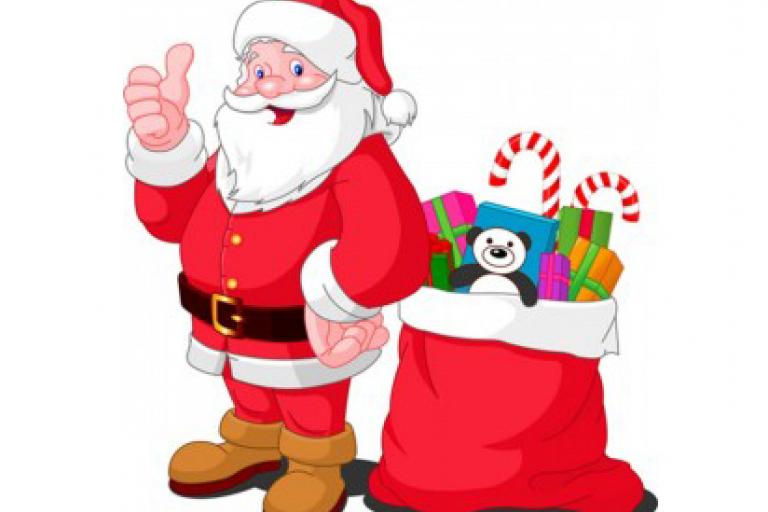 Vážení občania a milé deti, 6.decembra o 16. hod Vás pozývame na stretnutie s Mikulášom a rozsvietenie vianočného stromčeka. Pre všetky deti do 10 rokov Mikuláš pripravil sladké balíčky. 